Nom :Gr dateMendeleïevMendeleïev Chap 2Nom :MendeleïevNom au complet :Dmitri MendeleïevPériode de temps :1834-1907Création :Tableau périodique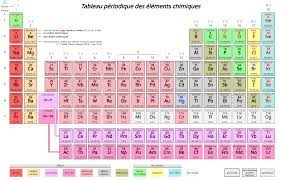 Nationalité :Russe  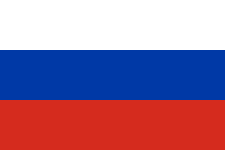 Sa prédiction sur le métal de l’avenir :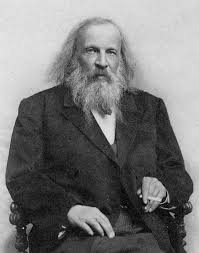 